		   Cosby Cricket Club			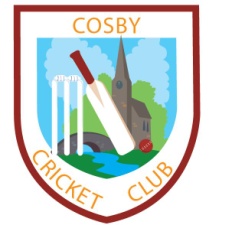 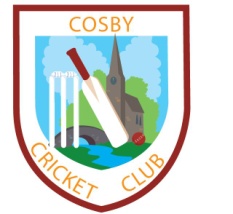 , Cosby, LeicestershireTel: 07968334042e-mail n.meredith@hotmail.co.uk       COSBY CRICKET CLUB MEMBERSHIP FORM:     (Please answer all questions)Name(s): __________________________	DOB: _______________Surname: __________________________		(dd/mm/yy)Postal Address:	__________________________________________________________	__________________________________________________________	__________________________________________________________Phone:	________________________		: _______________Email Address: ____________________________Medical Conditions_________________________Type of Membership: (please tick) Full Senior (£25.00)		 Junior (Under 18s) – membership covers all junior nets and junior match fees (£40.00)			Method of Payment: (please tick)	 Cash	 Cheque  (Pay to Cosby Cricket Club)Signature: _____________________(of parent if under 18)Date: ___________________For Office use only:Paid 							Signature: _____________________Date: _______________				(Club Secretary)